Versiyon:1.0.0.3-61559050-302.14.01                        DİKKAT: Formdaki bilgiler bilgisayar ortamında doldurulacaktır.                                El yazısı ile doldurulan formlar geçersiz sayılacaktır.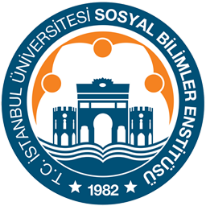 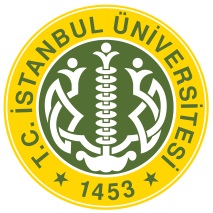 T.C. İSTANBUL ÜNİVERSİTESİSOSYAL BİLİMLER ENSTİTÜSÜDOKTORA TEZ BAŞLIĞI DEĞİŞİKLİK BİLDİRİM FORMU…../……/20….İSTANBUL ÜNİVERSİTESİSOSYAL BİLİMLER ENSTİTÜSÜ MÜDÜRLÜĞÜ’NEYukarıda Enstitü kayıt bilgileri yer alan öğrencinin Tez Başlığı aşağıda önerildiği şekilde değiştirilmesi uygun görülmüştür.Bilgilerinizi ve gereğini arz ederiz. 
